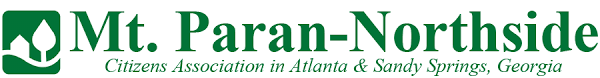                                                                                          Date: _____________________Dear Resident:Please complete the form below and email Joe Stabile (joseph.stabile@mtparannorthside.com) and Cathy Barshay (cathy.barshay@mtparannorthside.com), the current MPNCA Film Liaisons, with the following information:Name of business or residence contact, address and contact information where filming will take place: __________________________________________________________________________
__________________________________________________________________________Name of Production: _______________________________________________Date and Times of Filming: ___________________________________________________Description of Filming Activities: ______________________________________________
__________________________________________________________________________Local Production Contact number and email:______________________________________________________________________________________________________________				            Thank you for your cooperation!
			     	               Your MPNCA Film Liaisons